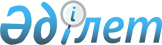 Об утверждении мест размещения нестационарных торговых объектов на территории района ТереңкөлПостановление акимата района Тереңкөл Павлодарской области от 18 марта 2021 года № 53. Зарегистрировано Департаментом юстиции Павлодарской области 19 марта 2021 года № 7230
      В соответствии со статьей 31 Закона Республики Казахстан от 23 января 2001 года "О местном государственном управлении и самоуправлении в Республике Казахстан", статьей 12 Закона Республики Казахстан от 12 апреля 2004 года "О регулировании торговой деятельности", пунктом 50-1 Правил внутренней торговли, утвержденных приказом исполняющего обязанности Министра национальной экономики Республики Казахстан от 27 марта 2015 года № 264, акимат района Тереңкөл ПОСТАНОВЛЯЕТ:
      1. Утвердить места размещения нестационарных торговых объектов на территории района Тереңкөл согласно приложению к настоящему постановлению.
      2. Контроль за исполнением настоящего постановления возложить на курирующего заместителя акима района Тереңкөл.
      3. Настоящее постановление вводится в действие по истечении десяти календарных дней после дня его первого официального опубликования. Места размещения нестационарных торговых объектов на территории
района Тереңкөл
					© 2012. РГП на ПХВ «Институт законодательства и правовой информации Республики Казахстан» Министерства юстиции Республики Казахстан
				
      Аким района Тереңкөл 

С. Батыргужинов
Приложение
к постановлению
акимата района Тереңкөл
от 18 марта 2021 года № 53
№ п/п
Точное месторасположение
Занимаемая площадь, квадратный метр
Период осуществления торговой деятельности, лет 
Сфера деятельности
Близлежащая инфраструктура (торговые объекты, в которых реализуется схожий ассортимент товаров, а также объекты общественного питания)
1
2
3
4
5
6
1
Теренкольский сельский округ, село Теренколь, улица Елгина, 109
60
3
Реализация продовольственной и непродовольственной продукции
нет
2
Теренкольский сельский округ, село Теренколь, улица Байтурсынова, 79
120
3
Реализация продовольственной и непродовольственной продукции
нет
3
Теренкольский сельский округ, село Теренколь, улица Торайгырова, 108
300
5
Реализация продовольственной и непродовольственной продукции
нет
4
Бобровский сельский округ, село Жанабет, улица Тәуелсіздік, 52
45
3
Реализация продовольственной и непродовольственной продукции
нет
5
Верненский сельский округ, село Львовка, улица Кирова, 25
100
3
Реализация продовольственной и непродовольственной продукции
нет
6
Воскресенский сельский округ, село Воскресенка, улица Асар, 1
20
3
Реализация продовольственной и непродовольственной продукции
нет
7
Жанакурлысский сельский округ, село Трофимовка, улица Байтерек, 25
200
3
Реализация продовольственной и непродовольственной продукции
нет
8
Калиновский сельский округ, село Калиновка, улица Жеңіс, 52
50
3
Реализация продовольственной и непродовольственной продукции
нет
1
2
3
4
5
6
9
Октябрьский сельский округ, село Октябрьское, улица Тәуелсіздік, 37
100
3
Реализация продовольственной и непродовольственной продукции
нет
10
Песчанский сельский округ, село Песчаное, улица Шоссейная, 5
36
3
Реализация продовольственной и непродовольственной продукции
нет
11
Федоровский сельский округ, село Федоровка, улица Тәуелсіздік, 5
100
3
Реализация продовольственной и непродовольственной продукции
нет
12
Ивановский сельский округ, село Ивановка, улица Болашақ, 26
40
3
Реализация продовольственной и непродовольственной продукции
нет
13
Байконысский сельский округ, село Байконыс, улица К. Есщанова, 28
100
3
Реализация продовольственной и непродовольственной продукции
нет
14
Береговой сельский округ, село Береговое, улица Намазбаева, 13
27
3
Реализация продовольственной и непродовольственной продукции
нет